Publicado en  el 27/10/2016 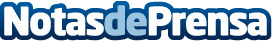 Mejor alimentación, ¿mejores habilidades lectoras?Un nuevo estudio sugiere que los niños que comen mejor podrían tener más habilidades de lecturaDatos de contacto:Nota de prensa publicada en: https://www.notasdeprensa.es/mejor-alimentacion-mejores-habilidades-lectoras_1 Categorias: Nutrición Educación Ocio para niños http://www.notasdeprensa.es